RAPPORT DE CONCILIATION DAccE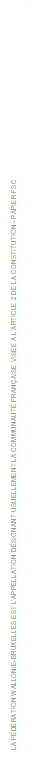 À la parution d’un nouveau bilan de synthèse dans le Dossier d’accompagnement de l’élève (DAccE), les parents ou l’élève majeur peuvent estimer que le champ commentaire du bilan de synthèse reprend des éléments potentiellement préjudiciables pour leur enfant/pour l’élève majeur lui-même.Dans ce cas, une procédure de conciliation est organisée, à la demande des parents/de l’élève majeur et selon les modalités fixées par le pouvoir organisateur, pour concilier les points de vue entre le l’école et les parents de l’élève mineur ou l’élève majeur. Le présent rapport vise à formaliser les conclusions, positives ou négatives, de la procédure de conciliation.Parties prenantes :Elève concerné : Nom : ………………………………………………………………………………………………………………………………………………………………….Prénom : …………………………………………………………………………………………………………………………………………………………….Date de naissance : …………………………………………………………………………………………………………………………………………….Bilan de synthèse visé : ……………………………………………………………………… (année scolaire et date du bilan)Parent(s)  / élève majeur : Nom : ………………………………………………………………………………………………………………………………………………………………….Prénom : …………………………………………………………………………………………………………………………………………………………….Représentant de l’école :Nom : …………………………………………………………………………………………………………………………………………………………………..Prénom : ……………………………………………………………………………………………………………………………………………………………..Fonction : …………………………………………………………………………………………………………………………………………………………….Motivation de la demande de conciliation :…………………………………………………………………………………………………………………………………………………………….…………………………………………………………………………………………………………………………………………………………….…………………………………………………………………………………………………………………………………………………………….…………………………………………………………………………………………………………………………………………………………….…………………………………………………………………………………………………………………………………………………………….Conclusion de la conciliation :Le commentaire n’est pas corrigé Motivation : …………………………………………………………………………………………………………………………………………..……………………………………………………………………………………………………………………………………………………………….……………………………………………………………………………………………………………………………………………………………….……………………………………………………………………………………………………………………………………………………………….……………………………………………………………………………………………………………………………………………………………….……………………………………………………………………………………………………………………………………………………………….le commentaire est corrigé comme suit : …………………………………………………………………………………………………………………………………………………………………………………………………………………………………………………………….……………………………………………………………………………………………………………………………………………………………….……………………………………………………………………………………………………………………………………………………………….……………………………………………………………………………………………………………………………………………………………….……………………………………………………………………………………………………………………………………………………………….Position du(es) parent(s)/de l’élève majeur :AccordDésaccord…………………………………………………………………………………………………………………………………………………………….…………………………………………………………………………………………………………………………………………………………….…………………………………………………………………………………………………………………………………………………………….…………………………………………………………………………………………………………………………………………………………….…………………………………………………………………………………………………………………………………………………………….…………………………………………………………………………………………………………………………………………………………….Le présent rapport est remis en main propre contre accusé de réception ou par envoi recommandé.En cas de désaccord, les parents de l’élève mineur ou l’élève majeur lui-même peuvent introduire un recours en vue d’obtenir la suppression du commentaire litigieux auprès de F. AERTS-BANCKEN, Directeur général, Direction générale de l’enseignement obligatoire, rue Lavallée, 1 à 1080 Bruxelles par courrier recommandé ou à l’adresse dacce.support@cfwb.beDate et signature du(es) parent(s) de l’élève majeurDate et Signature du directeur de l’école :